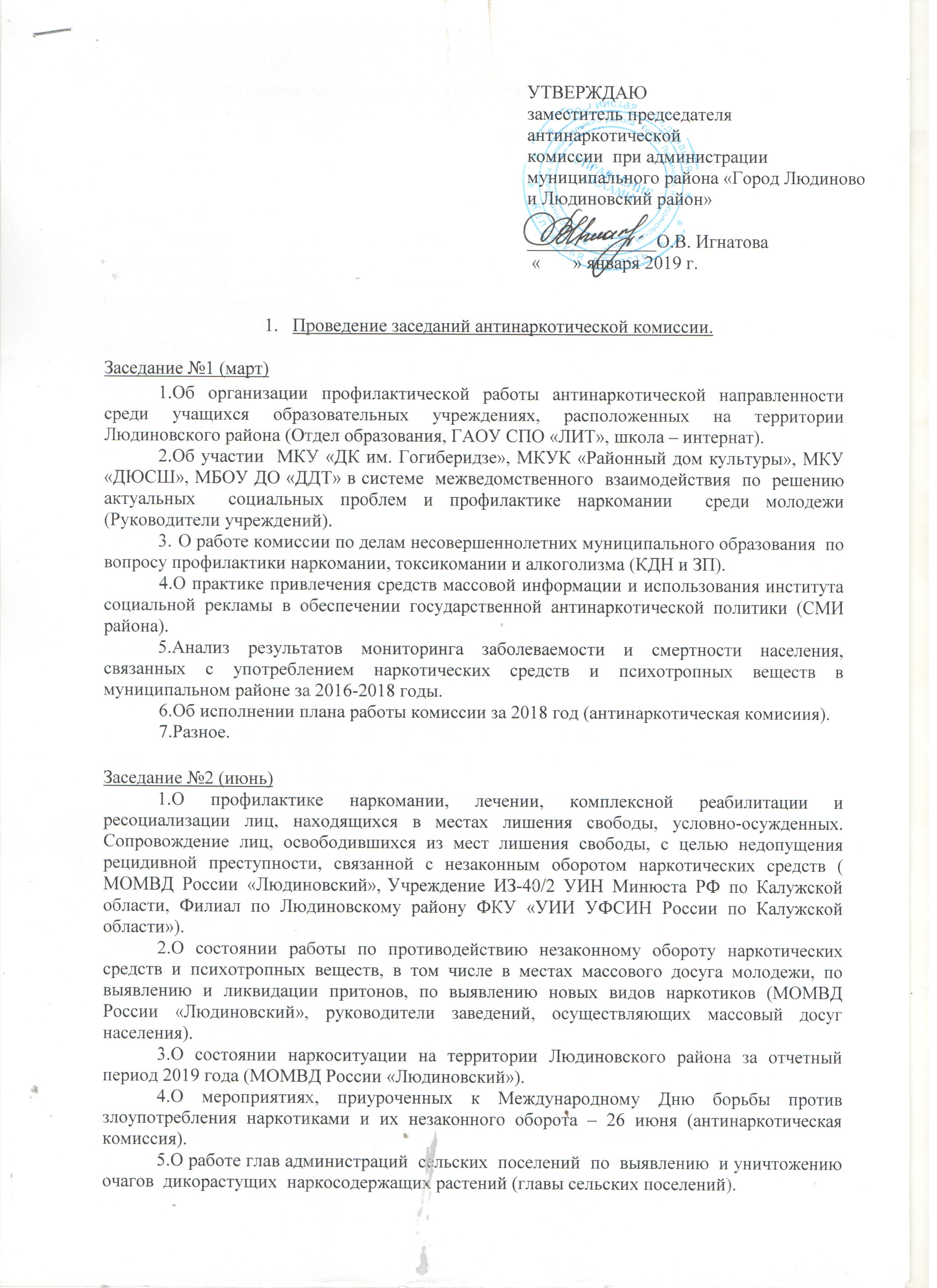 6.Об организации летнего отдыха детей с девиатным поведением, график проведения лекций, бесед в период «Летней кампании – 2019» (комиссия по организации отдыха и оздоровления детей, ГБУЗ КО «ЦРБ Людиновского района», МОМВД России «Людиновский»).	7.Разное.Заседание №3(сентябрь)	1.Об эффективности диспансерного учета и профилактического наблюдения больных, страдающих наркологическими расстройствами. (ГБУЗ КО «ЦРБ Людиновского района»).	2. Итоги проведения операции «Мак – 2019», профилактических акций  (МОМВД России «Людиновский»).	3.Об организации физкультурно - спортивной работы, в том числе массовых мероприятий, в целях приобщения населения Людиновского района к занятиям физической культурой и спортом. О поэтапном внедрении Всероссийского физкультурно – оздоровительного комплекса «Готов к труду и обороне» (МБУ «ДЮСШ», отдел социального развития).4.Об организации работы с несовершеннолетними и семьями, состоящими на учетах в районных службах профилактики (ПДН МОМВД России «Людиновский, отдел социальной защиты населения, отдел образования, КДН и ЗП).           5.Разное.Заседание №4, декабрь	1. О проведения среди обучающихся образовательных организаций диагностики и социально-психологического тестирования на немедицинское употребление наркотических средств в  2019 году (Отдел образования, ГАОУ СПО «ЛИТ»)(2018-2019 учебный год).	2. Об итогах работы правоохранительных органов по предупреждению и пресечению фактов употребления и сбыта на территории муниципального района наркотических средств и психотропных веществ, в том числе синтетического происхождения за 2019 год. ( МОМВД России «Людиновский»).	3.О ходе реализации мероприятий подпрограммы «Комплексные меры противодействия злоупотреблению наркотиками и их незаконному обороту на 2019 – 2025 годы» муниципальной программы «Молодежь Людиновского района на 2019  - 2025 годы» в 2018 году (Отдел социального развития).           4. О  мерах по предупреждению распространенности наркологических заболеваний среди граждан призывного возраста  (военный комиссариат).	5.Разное.2.Организационные мероприятия.1.Подготовка и направление в АККО информации о деятельности районной координационной антинаркотической комиссии за 2018 год, 1-е,2-е полугодия 2019 года (Антинаркотическая комиссия).2.Ведение раздела комиссии на официальном сайте администрации.3.Осуществление контроля за исполнением решений районной комиссии.3.Деятельность по совершенствованию нормативно – правовых актов в сфере противодействия распространению наркомании.1.Разработка и утверждение постановления главы администрации муниципального района «О внесение изменений в постановление администрации муниципального района «Об утверждении состава районной координационной антинаркотической комиссии» по изменению состава комиссии (в случае необходимости) (Антинаркотическая комиссия).2.Разработка и утверждение постановления главы администрации муниципального района «Об организации и проведении мероприятий, приуроченных к Международному дню борьбы против злоупотребления наркотиками и их незаконного оборота – 26 июня 2019 года» (Антинаркотическая комиссия).3.Разработка и утверждение постановления главы администрации муниципального района «О внесение изменений и дополнений в подпрограмму «Комплексные меры противодействия злоупотреблению наркотиками и их незаконному обороту на 2019 – 2025 годы» муниципальной программы «Молодежь Людиновского района на 2019  - 2025 годы» (в случае необходимости).4.Разработка и утверждение плана противодействия  наркотизации населения  (Антинаркотическая комиссия)5. Контроль за исполнением решений комиссии.4.Организационное обеспечение противодействия незаконному обороту наркотических средств, психотропных веществ и их прекурсов.1.Информирование населения о проблемах наркоситуации в районе через СМИ, использования наглядной агитации, распространение видеоматериалов.2.Проведение тематических лекций, занятий, викторин, конкурсов, выставок антинаркотической направленности в образовательных учреждениях, летних оздоровительных лагерях, библиотеках района.3. Координация  организации и проведения  профилактических операций, акций и месячников.5.Организация антинаркотических  мероприятий.1.Организация и проведение плановых культурно-массовых, военно-спортивных мероприятий для детей,  подростков и молодёжи в рамках подпрограммы «Комплексные меры противодействия злоупотреблению наркотиками и их незаконному обороту на 2019 – 2025 годы» муниципальной программы «Молодежь Людиновского района на 2019  - 2025 годы».2. Проведение мероприятий (неделя)  посвященных Дню борьбы с наркоманией, Всемирному дню борьбы с алкоголизмом.3.Проведение информационно – просветительской акции к Всемирному Дню борьбы со СПИДом.4. Проведение профилактических акций, направленных на формирование мотивации устойчивого отказа молодежи от употребления наркотиков, а также привлечение наиболее активной части молодежи к профилактической антинаркотической работе, доведение до руководителей учреждений методических рекомендаций по совершенствованию системы раннего выявления несовершеннолетних граждан, употребляющих психоактивные вещества.5. Проведение    спортивно-массовых    мероприятий, пропагандирующих здоровый образ жизни среди молодежи.Для справки.Член Комиссии обязан:а) организовать в рамках своих должностных полномочий подготовку вопросов, выносимых на рассмотрение Комиссии, а также выполнение решений Комиссии;б) присутствовать на заседаниях Комиссии; в случае невозможности присутствия - заблаговременно проинформировать об этом председателя Комиссии и делегировать на заседание своего представителя; лицо, исполняющее его обязанности по должности, после согласования с председателем Комиссии может присутствовать на ее заседании с правом совещательного голоса.Члены Комиссии несут персональную ответственность за исполнение поручений, содержащихся в решениях Комиссии.Ответственному секретарю Комиссии за 10 дней до даты проведения заседания, представляются следующие материалы:-   тезисы выступления основного докладчика;-   проект решения по рассматриваемому вопросу с указанием исполнителей и сроков исполнения принятых решений;-     материалы согласования проекта решения с заинтересованными органами;-     особое мнение по представленному проекту, если таковое имеется.Члены Комиссии не позднее, чем за 1 день до даты проведения заседания Комиссии, информируют председателя Комиссии (ответственного секретаря Комиссии) о своем участии или причинах отсутствия на заседании. Список членов Комиссии, отсутствующих по уважительным причинам (болезнь, командировка, отпуск), докладывается председателю Комиссии.Об исполнении поручений, содержащихся в решениях Комиссии, ответственные исполнители готовят отчеты о проделанной работе и ее результатах. Отчеты представляются в течение 15 дней по окончании срока исполнения решений Комиссии ответственному секретарю Комиссии.